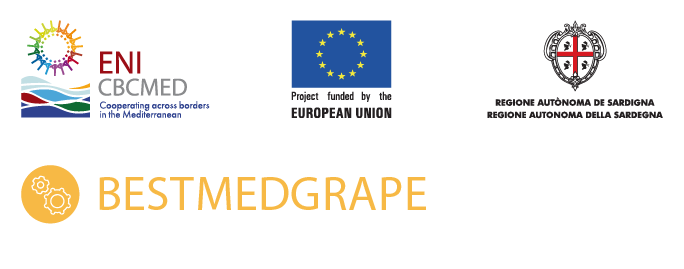 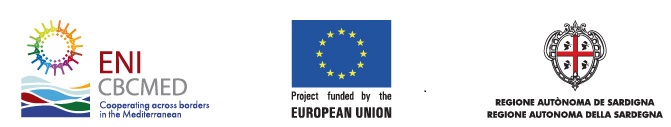 فرص تجارية جديدة واستدامة بيئية باستخدام منتجات تكنولوجيا النانو لمحاصيل العنب في منطقة البحر الأبيض المتوسط "BESTMEDGRAPE – A_A.2.1_0035بتمويل من برنامج ENI CBC Med 2014 2020في حالة تضارب المعاني بين النسخ اللغوية، الرجاء العودة إلى النسخة الإنجليزية.استمارة مطلب للحصول على منحة فرعية لمبادرة BESTMEDGRAPEآخر موعد لتقديم المطلب: 26 ماي 2022 – منتصف الليل بتوقيت وسط أوروبا CET – الحادية عشرة ليلا بالتوقيت المحلي لتونس تعليمات لتعمير هذه الجذاذة الخاصة بمطلب الانتفاع بمنحة المشروع الفرعية:يجب عدم تعديل أو تغيير أي جزء من أجزاء هذه الجذاذةلن يتم تقييم الجذاذات المكتوبة بخط اليديجب أن تكون الجذاذة بحجم A4 بهوامش قياسها 2 سنتيمترا، وبُلط Arial حجم 10 ومساحة بين السطور صنف Simpleيكون تقديم المعلومات المطلوبة تحت العناوين أدناه، بالترتيب المطلوب، وبما يتناسب مع أهميتها النسبية (انظر الدرجات ذات الصلة في شبكة التقييم الموجودة بوثيقة المبادئ التوجيهية لمقدمي مطالب المنح الفرعية)قدِّم معلومات كاملة. سيستند التقييم بناءً على المعلومات المقدمةقم بصياغة الوثيقة بأكبر قدر ممكن من الوضوح والدقة لتسهيل عملية التقييمملخص المنحة (المنح) الفرعية. الرجاء إكمال الجدول أدناه: مقدم الطلب ومقدم الطلب المشارك (صفحة واحدة كحد أقصى)عرض الفريق: السير الذاتية والخبرات ومهارات المتقدمين الرئيسيين والمتقدمين المشاركين. وصف مخطط الاستثمار (3 صفحات كحد أقصى)الرجاء وصف التالي:فكرة المشروع (المهمة والرؤية والاستراتيجية والأهداف)وصف المنتج: المشكلة / الفرص، المميزات والفوائد والمزايا التنافسيةتحليل السوق ودراسة المنافسةاستراتيجيات التشغيل والمبيعاتالميزانية والايرادات المستهدفةمدى ملاءمة المنحة – المنح (صفحة واحدة كحد أقصى)يرجى تقديم جميع المعلومات التالية:وضح مدى ملاءمة المنحة الفرعية لهدف أو أهداف فتح الترشح للمنح الفرعية عدد أي عناصر قيمة مضافة محددة للمنحة الفرعية.التقييم الذاتي لـ TRL* يمكن أن تكون نتيجة المشروع: منتج أو تقنية أو إرشادات أو تقنية أو نهج أو مفهوم أو أداة أو أي نوع آخر من المخرجات من المشروعخطة عمل تقريبية (صفحة واحدة كحد أقصى)وضح الأنشطة التي سيتم تنفيذهاالتعرف على المتقدمين والمتقدمين المشاركيناملأ جدولًا واحدًا لمقدم الطلب ولكل مقدم طلب شريك:تعهد من قبل مقدم المطلبيُعلن المتقدم بهذا المطلب ..........، بصفته المخول بالتوقيع، نيابة عن كل المقدمين المشاركين معه -إن وجدوا- في نفس هذا المطلب، تعهده بما يلي:أن يكون لدى مقدم الطلب القدرة المالية والكفاءة والمؤهلات المهنية لتنفيذ المنح الفرعية؛الامتثال في حالة وجود متقدمين شريكين، للالتزامات المنصوص عليها في مبادئ ممارسة الشراكة الجيدة؛أن يكون مسؤولا بشكل مباشر على إعداد وإدارة وتنفيذ المنح الفرعية مع مقدم/مقدمي المطلب المشاركين معه إن وُجد/وُجدوا، ولا يعمل كوسيط ألا يكون مقدم المطلب ومقدمو المطلب المشاركين لفي أي من الوضعيات والحالات التي تستثنيهم من المشاركة حسب العقود المنصوص عليها في التشريع المعمول بهأن يكون مقدم الطلب وكل مقدم طلب مشارك (إن وجد) مؤهلين لتقديم هذا المطلب وفقًا لما جاء في المعايير المنصوص عليها في المبادئ التوجيهية للمتقدمين؛أن يقبل مقدم الطلب ومقدم الطلب المشارك (المتقدمون) في حالة التوصية بمنح المنحة الفرعية لهم، بالشروط التعاقدية المنصوص عليها في عقد المانح الفرعي المرفق بالإرشادات الخاصة بمقدمي الطلبات.نحن نقر بأنه إذا شاركنا على الرغم من وجودنا في أي من حالات الاستبعاد أو إذا ثبت عدم صحة التصريحات أو المعلومات المقدمة من قبلنا، فقد نكون عرضة للرفض من فرصة هذه المنحة الفرعية.امضاء مقدم الطلبتفويض المتقدمين المشاركينيُفوض مقدم/مقدمو المطلب المشاركين الممضون أسفله، السيد/السيدة......... <ذكر اسم مقدم الطلب> لتقديم مطلب الحصول على المنحة الفرعية لمشروع BESTMEDGRAPE نيابة عنهم والتوقيع نيابة عنهم على عقد المنحة الفرعية مع ............ <ذكر اسم شريك المشروع المتعاقد معه                                                 >، وكذلك لتمثيل مقدمي المطلب المشاركين في جميع الأمور المتعلقة بعقد المنحة الفرعية.هذا وقد اطلعت/اطلعنا ووافقت/وافقنا على ما جاء في مطلبنا هذا الذي سلمناه الى شريك المشروع المتعاقد معه وأتعهد/نتعهد بالامتثال لمبادئ ممارسة الشراكة الجيدة.العنوانمبادرة   BESTMEDGRAPE المنطقة المنتفعةحدد الدولة (البلدان) أو المنطقة (المناطق) أو المنطقة (المناطق) أو المدينة (المدن) المستفيدة:أريانة، باجة، بن عروس، بنزرت، قابس، جندوبة، المهدية، مدنين، المنستير، نابل، صفاقس، سوسة، تونساسم المقدم الرئيسي للمطلب:اسم/أسماء المتقدمين المشاركين:عناوين الاتصال بالمقدم الرئيسي للمطلب:عناوين الاتصال بالمقدم الرئيسي للمطلب:العنوان البريدي:رقم الهاتف:اسم الشخص الذي يمكن الاتصال به بخصوص هذا المطلب:البريد الإلكتروني للشخص الذي يمكن الاتصال به بخصوص هذا المطلب:BESTMEDGRAPEعنوان المنحة الفرعية (المنح):فرنسا (كورس، لانغدوك روسيون، بروفانس ألب كوت دازور)إيطاليا (بازيليكاتا، كالابريا، كامبانيا، لاتسيو، ليغوريا، بوليا، ساردينيا، صقلية، توسكانا)الأردن (عمان، العقبة، البلقاء، الكرك، الطفيلة، إربد، مادبا)لبنان (كامل لبنان)تونس (أريانة، باجة، بن عروس، بنزرت، قابس، جندوبة، المهدية، مدنين، المنستير، نابل، صفاقس، سوسة، تونس)موقع (مواقع) المنح الفرعية - تحديد البلد (البلدان)، المنطقة (المناطق) المستفيدةالمدة الإجمالية لأنشطة المنح الفرعية (بالأشهر):5000 أورو لكل متقدم مؤهل.أقصى مبلغ إجمالي 25,000. أوروطلب مساهمة الاتحاد الأوروبي (المبلغ)[إجمالي الميزانية المشار اليها] في الملحق 1 بالمجموعات المستهدفةالمستفيدون النهائيونالتقييم الذاتي لـ TRLفي هذه الخطوة، يرجى إجراء تقييم ذاتي عن طريق تحديد درجة TRL باستخدام المقياس أدناه بناءً على الوصف المقابل والأسئلة المقدمة. سيتم احتساب نقاط TRL الخاصة بك على أساس المستوى الذي تم تحقيقه لنتيجة مشروعك* بناءً على المعلومات الواردة في الوصف.العناصروصف TRLلتحقيق درجة TRL المحددة، يجب عليك الإجابة بـ "نعم" أو "لا" على كل سؤال في هذا المستوىلتحقيق درجة TRL المحددة، يجب عليك الإجابة بـ "نعم" أو "لا" على كل سؤال في هذا المستوىوصف مختصرالبحث الأساسيTRL 1 مراعاة المبادئ الأساسيةهل المبادئ العلمية الأساسية تدعم تصور نتيجة المشروع؟البحث الأساسيTRL 1 مراعاة المبادئ الأساسيةهل تم تطوير منهجية أو مقاربة تطوير النتائج؟البحث الأساسيTRL 2تطوير التصور التكنلوجيهل تم تحديد الأطر التطبيقية المحتملة؟البحث الأساسيTRL 2تطوير التصور التكنلوجيهل أن مكونات المخرجات والمستخدم موصوفة جزئيًا على الأقل؟البحث الأساسيTRL 2تطوير التصور التكنلوجيهل تؤكد التحليلات أو التجارب الأولية أن التطبيق قد يلبي احتياجات المستخدم؟البحث الأساسيTRL3صياغة مفهوم التكنولوجيا (إثبات المفهوم)هل أن جدوى النتائج مثبتة بالكامل؟البحث الأساسيTRL3صياغة مفهوم التكنولوجيا (إثبات المفهوم)هل التجارب أو النمذجة تحققت من صحة التوقعات الخاصة بأداء وقدرة النتائج؟البحث الأساسيTRL3صياغة مفهوم التكنولوجيا (إثبات المفهوم)هل تعالج النتيجة حاجة ما أو تقدم ابتكارًا ما في مجال مشتقات العنب؟البحوث التطبيقيةTRL 4تم التحقق من صحة التكنولوجيا في المختبر (تم التحقق من صحة المكونات في بيئة المختبر)هل متطلبات المستخدم النهائي موثقة؟البحوث التطبيقيةTRL 4تم التحقق من صحة التكنولوجيا في المختبر (تم التحقق من صحة المكونات في بيئة المختبر)هل تم اختبار المكونات الفردية (إن وجدت) بنجاح في بيئة مختبرية؟البحوث التطبيقيةTRL 5تقنية تم التحقق من صحتها في البيئة ذات الصلة (تظهر المكونات المتكاملة في بيئة معملية)هل تم تحديد المتطلبات الوظيفية والتشغيلية المستهدفة والدنيا؟البحوث التطبيقيةTRL 5تقنية تم التحقق من صحتها في البيئة ذات الصلة (تظهر المكونات المتكاملة في بيئة معملية)هل يظهر تكامل المكونات في بيئة مختبرية (أي بيئة خاضعة للرقابة الكاملة)؟التطويرTRL 6تقنية مثبتة في بيئة ذات صلة (اختبار ميداني أو اختبار كامل النطاق مثبت في بيئة ذات صلة)هل البيئة التشغيلية / الوظيفية معروفة تمامًا (أي مجتمع المستخدمين، والبيئة المادية، وخصائص بيانات الإدخال حسب الاقتضاء)؟التطويرTRL 6تقنية مثبتة في بيئة ذات صلة (اختبار ميداني أو اختبار كامل النطاق مثبت في بيئة ذات صلة)هل تم اختبار التجربة الميدانية أو التجربة الشاملة في بيئة واقعية خارج المختبر (أي البيئة ذات الصلة)؟التطويرTRL 6تقنية مثبتة في بيئة ذات صلة (اختبار ميداني أو اختبار كامل النطاق مثبت في بيئة ذات صلة)هل تلبي الخبرة الميدانية أو الواسعة النطاق جميع المتطلبات التشغيلية / الوظيفية عندما تواجه مشاكل واقعية؟التطويرTRL 7عرض النموذج الأولي للنظام في بيئة التشغيل (تظهر نتيجة متكاملة تمامًا في بيئة التشغيل)هل المكونات المتاحة جاهزة للاندماج الكامل في النتيجة النهائية؟التطويرTRL 7عرض النموذج الأولي للنظام في بيئة التشغيل (تظهر نتيجة متكاملة تمامًا في بيئة التشغيل)هل تظهر النتيجة المتكاملة بالكامل في بيئة تشغيلية (أي ظروف العالم الحقيقي، بما في ذلك مجتمع المستخدمين)؟التطويرTRL 7عرض النموذج الأولي للنظام في بيئة التشغيل (تظهر نتيجة متكاملة تمامًا في بيئة التشغيل)إن أمكن، هل تم اختبار جميع مكونات النتائج بشكل فردي في ظل الظروف المتوقعة؟التطويرTRL 8نظام كامل ومؤهل (النتيجة مثبتة في بيئة التشغيل)هل تم إثبات النتيجة في بيئة تشغيلية (أي تلبية مقاييس الأداء المستهدفة)؟التطويرTRL 8نظام كامل ومؤهل (النتيجة مثبتة في بيئة التشغيل)هل اكتملت عملية الاختبار والتقييم الدقيقة بنجاح؟التطويرTRL 8نظام كامل ومؤهل (النتيجة مثبتة في بيئة التشغيل)هل تفي النتيجة بالغرض المحدد ووظائفها كما تم تطويرها؟التنفيذTRL 9نظام فعلي مثبت في بيئة التشغيل (النتيجة مصقولة ومعتمدة)هل يتم اعتماد النتيجة في بيئة التشغيل المخطط لها؟التنفيذTRL 9نظام فعلي مثبت في بيئة التشغيل (النتيجة مصقولة ومعتمدة)هل المعلومات المتعلقة بالنتيجة تُنشر ويتم مشاركتها مع مجتمع المستخدمين؟التنفيذTRL 9نظام فعلي مثبت في بيئة التشغيل (النتيجة مصقولة ومعتمدة)هل تم تبني النتيجة المعتمدة من قبل مجتمع المستخدمين؟الشهرالشهرالشهرالشهرالشهرالشهرالنشاط654321النشاطالنشاط 1 (العنوان)النشاط 2 (العنوان)النشاط 2 (العنوان)النشاط ...المتقدم بالمطلبالمتقدم بالمطلبالاسمالعنوان الرسميالبلد والمنطقةرقم الهاتفالبريد الإلكترونيالبريد الإلكتروني المعتمد certifiéمقدم المطلب الشريك رقم 1 - أضف أكثر عدد من الجداول حسب عدد المتقدمين المشاركينمقدم المطلب الشريك رقم 1 - أضف أكثر عدد من الجداول حسب عدد المتقدمين المشاركينالاسمالعنوان الرسميالبلد والمنطقةرقم الهاتفالبريد الإلكترونيالبريد الإلكتروني المعتمد certifiéالاسمالتوقيعالصفةالتاريخ والمكانالاسمالمؤسسةالصفةالتوقيعالتاريخ والمكان